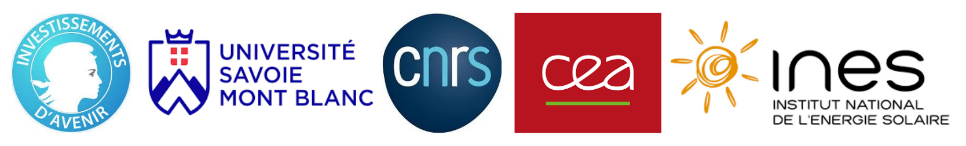 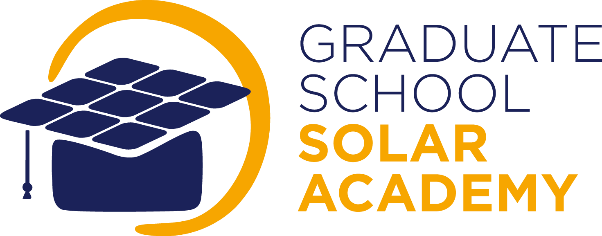 thesis subjectManifestation of interest (50% financing)Academic year 2020-20211. LABORATORY(IES) Graduate School Solar Academy (USMB/CNRS/CEA) Name or acronym: Status: Name or Acronym: Status : 2. DIRECTION DE THÈSEThesis Director (HDR) : Eventual co-director :3. POSSIBLE COLLABORATIONS :Cotutelle de Thèse - Université : Entreprise ou Organisme : 4. TOPIC(S) SOLAR ACDEMY GRADUATE SCHOOL: 5. CO-FINANCING ENVISAGED: 5. THESIS SUBJECTTitle:5. THESIS SUBJECTTitle:6. SUMMARY (1 page maximum)6. SUMMARY (1 page maximum)7. CANDIDATE SEARCH: Required skills: Potential candidate: 7. CANDIDATE SEARCH: Required skills: Potential candidate: 